DANH SÁCH GIÁO VIÊNTỔ LỊCH SỬ - ĐỊA LÍ – GDCD  TRƯỜNG THPT THƯỢNG CÁT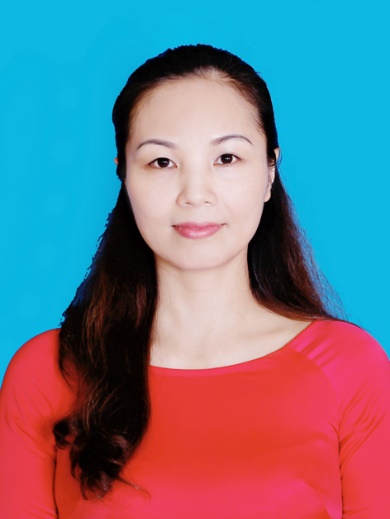 Giáo viênHọ và tên: Ngô Thị LiênNgày sinh: 17/03/1978SĐT: 0977.999.301Địa chỉ Mail: quynhlien301@gmail.comGiáo viên môn: Địa líTrình độ chuyên môn: Thạc sỹNăm vào ngành: 2001Lĩnh vực phụ trách: TTCM + Giảng dạy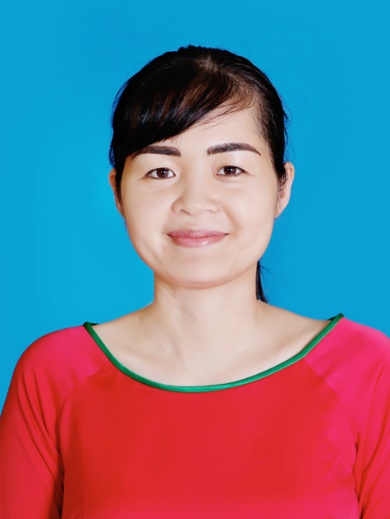 Giáo viênHọ và tên: Nguyễn Thị Thúy QuỳnhNgày sinh: 15/12/1981SĐT: 0985.375.781Địa chỉ Mail: quynhtrang151281@gmail.comGiáo viên môn: Địa líTrình độ chuyên môn: Cử nhânNăm vào ngành: 2005Lĩnh vực phụ trách: Giáo viên dạy Địa lí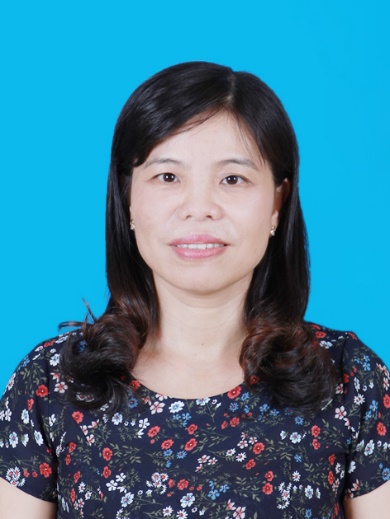 Giáo viênHọ và tên: Nguyễn Thị Minh NguyênNgày sinh: 01/07/1975SĐT: 0983.216.475Địa chỉ Mail: nguyenminhnguyen1975@gmail.comGiáo viên môn: Địa líTrình độ chuyên môn: Thạc sĩNăm vào ngành: 2008Lĩnh vực phụ trách:Giảng dạy môn Địa lí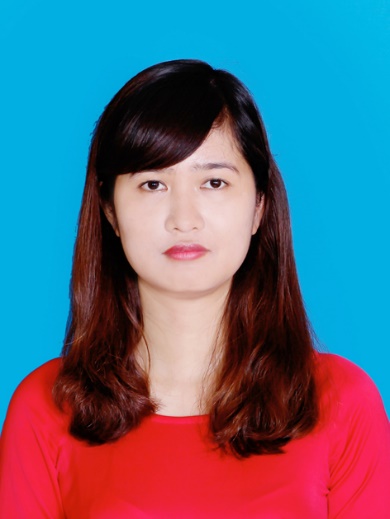 Giáo viênHọ và tên: Nguyễn Thị Thu HiềnNgày sinh: 08/09/1985SĐT: 0985.266.825Địa chỉ Mail: hiennguyen.geogr@gmail.comGiáo viên môn: Địa líTrình độ chuyên môn: Thạc sĩNăm vào ngành: 2010Lĩnh vực phụ trách: Giảng dạy Địa lí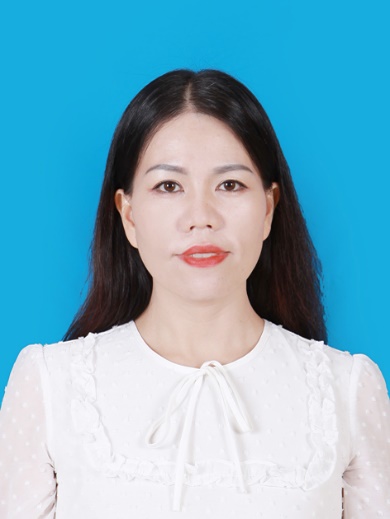 Giáo viênHọ và tên: Bùi Thị Bích NgọcNgày sinh: 18/05/1978SĐT: 0983.838.073Địa chỉ Mail: buithibichngoc1978@gmail.comGiáo viên môn: Lịch sửTrình độ chuyên môn: Cử nhânNăm vào ngành: 2006Lĩnh vực phụ trách: Giảng dạy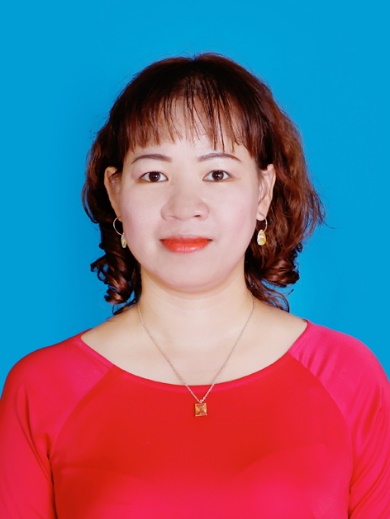 Giáo viênHọ và tên: Nguyễn Thị HạnhNgày sinh: 04/03/1980SĐT: 0983.993.468Địa chỉ Mail: nguyenhanhhn3480@gmail.comGiáo viên môn: Lịch sửTrình độ chuyên môn: Cử nhânNăm vào ngành: 2008Lĩnh vực phụ trách:Giảng dạy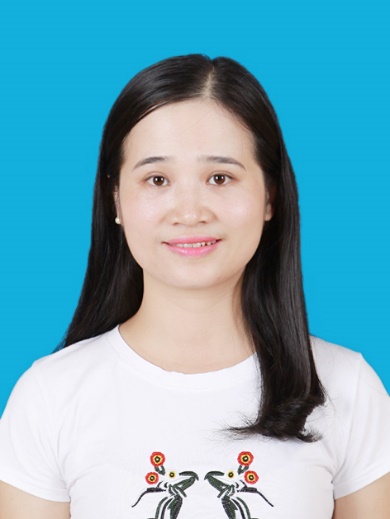 Giáo viênHọ và tên: Trần Thị Thúy VânNgày sinh: 23/03/1986SĐT: 098.178.3576Địa chỉ Mail: vantran86tc@gmail.comGiáo viên môn: Lịch sửTrình độ chuyên môn: Cử nhânNăm vào ngành: 2010Lĩnh vực phụ trách:Giáo viên bộ môn Lịch sử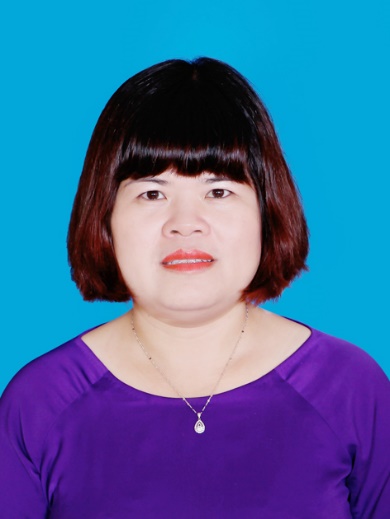 Giáo viênHọ và tên: Nguyễn Thị Đức HạnhNgày sinh: 01/01/1976SĐT: 0984.806.862Địa chỉ Mail: hanh01011976@gmail.comGiáo viên môn: Lịch sửTrình độ chuyên môn: Thạc sĩNăm vào ngành: 2008Lĩnh vực phụ trách: Giảng dạy môn Lịch sử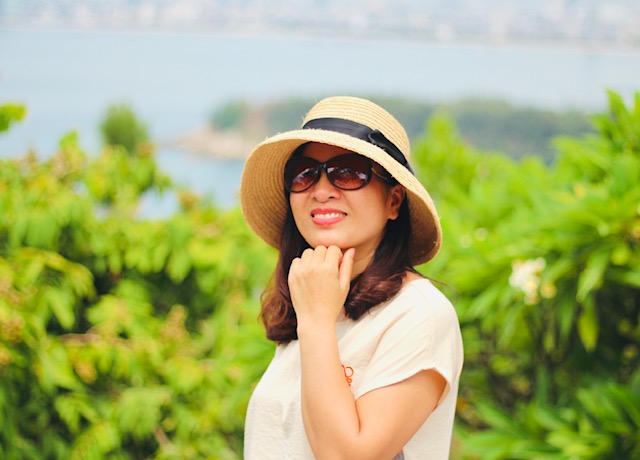 Giáo viênHọ và tên: Nguyễn Thị LanNgày sinh: SĐT: 0983324081Địa chỉ Mail: tomtepo612@gmail.comGiáo viên môn: Giáo dục công dânTrình độ chuyên môn:  Cử nhânNăm vào ngành: 2006Lĩnh vực phụ trách: Giảng dạy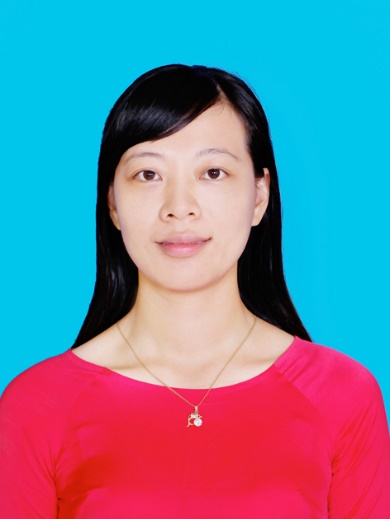 Giáo viênHọ và tên: Nguyễn Thị ThịnhNgày sinh: 11/10/1985SĐT: 0975.794.743Địa chỉ Mail: lamnguyen1984@gmail.comGiáo viên môn: Giáo dục công dânTrình độ chuyên môn: Thạc sĩNăm vào ngành: 2009Lĩnh vực phụ trách: Giáo viên